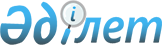 О признании утратившим силу постановлений акимата Кызылкогинского района от 10 апреля 2018 года № 66 "Об утверждении Методики оценки деятельности административных государственных служащих корпуса "Б" акимата Кызылкогинского района" и от 10 февраля 2022 года № 22 "О внесении изменений в постановление акимата Кызылкогинского района от 10 апреля 2018 года № 66 "Об утверждении Методики оценки деятельности административных государственных служащих корпуса "Б" акимата Кызылкогинского района"Постановление акимата Кызылкогинского района Атырауской области от 18 мая 2023 года № 79. Зарегистрировано Департаментом юстиции Атырауской области 22 мая 2023 года № 5020-06
      В соответствии со статьей 27 Закона Республики Казахстан "О правовых актах" акимат Кызылкогинского района ПОСТАНОВЛЯЕТ:
      1. Признать утратившим силу постановления акимата Кызылкогинского района от 10 апреля 2018 года № 66 "Об утверждении Методики оценки деятельности административных государственных служащих корпуса "Б" акимата Кызылкогинского района" (зарегистрированное в Реестре государственной регистрации нормативных правовых актов под № 4132) и от 10 февраля 2022 года № 22 "О внесении изменений в постановление акимата Кызылкогинского района от 10 апреля 2018 года № 66 "Об утверждении Методики оценки деятельности административных государственных служащих корпуса "Б" акимата Кызылкогинского района".
      2. Контроль за исполнением настоящего постановления возложить на руководителя аппарата акима Кызылкогинского района.
      3. Настоящее постановление вводится в действие по истечении десяти календарных дней после дня его первого официального опубликования.
					© 2012. РГП на ПХВ «Институт законодательства и правовой информации Республики Казахстан» Министерства юстиции Республики Казахстан
				
      Аким Кызылкогинского района

К. Азмуханов
